Gmina Gubin                                                              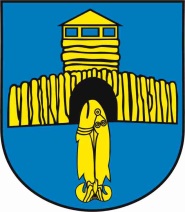 ul. Obrońców Pokoju 2066-620 GubinGubin, dnia  04.03.2021r.	INFORMACJA O WYBORZE NAJKORZYSTNIEJSZEJ OFERTYDotyczy zamówienia pn. " Roczny przegląd i ocena stanu technicznego urządzeń zabawowych, siłowni zewnętrznych, altan-wiat drewnianych oraz drewnianych domków gospodarczych zlokalizowanych na terenie Gminy Gubin.Jako najkorzystniejszą ofertę  w przedmiotowym postępowaniu wybrano:Ofertę: nr 1– cena oferty: 1 950,00  PLN (brutto)Oferta najkorzystniejsza spełniająca warunki określone w zapytaniu ofertowym.1.ERBUD Budownictwo Specjalistyczne S. p. z.o.o.Nawarzyce 48/4,28-330 Wodzisław2.ASP Budownictwo Specjalistyczne Przemysław Muszalskiul. Trzcinowa 40,91-495 Łódź3.Przeglądy Budowlane Janusz Czarneckiul.Bajana25/6,54-129 Wrocław4.Doradztwo Techniczne Sławomir Florczakul. A .Krajowej 9b/10,73-110 Stargard5.LIDER IMS Jan Synoradzkiul. Wiosenna 21,62-100 Wągrowiec6.BUD Smart-Bud Marek Nowakul. M. Filipka 15,41-811 Zabrze7.BENDER BUILDING Szymon KubickiPodgórzyn 93,88-400 Żnin8.JTG PROJEKT Łukasz Furmaniakul. Świstackiego 19/38,50-430 Wrocław9.KONTER INŻYNIERIA Krzysztof Kasprzykul. Okulickiego 17a/39,42-218 Częstochowa10.INT Sp. z.o.oul. Międzyleska 4,50-514 Wrocław11.DB Profesja D. Nowak-Gil, B. Wrona s.c.ul. Radomska 16,26-400 Przysucha12.SEMIKA CONTROL Michał Serafinul. Władysława Łokietka 14a/4,41-106 Siemianowice Śląskie13.TLS SPORT Sp. z. o.o.ul. Szafera 3/5/7,71-245 Szczecin14.Usługi Budowlane Handel Grzegorz ChodziakOś. Zachód B22k/3,73-110 Stargard15.Europejkie Centrum Jakości i Promocji Sp. z.o.o.ul. Potrzebna 3/5,02-448 Warszawa16.PPM Paweł Musiałul.1-go Maja 133/16,25-614 Kielce17.POL-FARB Zakład Budowlany Stanisław Elszynul. Mickiewicza 8,68-200 Żary18.Ramo Polska Sp. z.o.o. Al. Jerozolimskie 214,02-486 Warszawa19.Usługi Inżynierskie DMS-BUD Sławomir Palkaul. Cezarówka Górna 41,43-607 Jaworzno20.IBS Inwestycje Sp. z. o. o. Sp. K.ul. Św. J. Odrowąża 15,03-310 Warszawa21.Maciej Bułakul. Bolesława Chrobrego 64/4,15-057 Białystok22.Zakład Usług Inwestycyjno-Budowlanych Dariusz Witkiewiczul. Chocimska 5/4,51-200 Wrocław23.PW Przemysław Rożyckiul. 22 lipca 35b/1,67-124 Nowe Miasteczko24.Firma Usługowa EDERA Ewa Ratajczykul.  Perkoza 11a,71-696 Szczecin